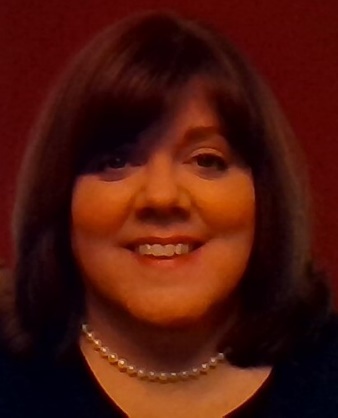 I am a Pickens County native and graduate of Pickens High School. I earned my teaching credentials from Shorter College and State University in 1993.  In 2001 I continued my education at Piedmont College and received my Master’s in Secondary Mathematics and Specialist in Curriculum and Instruction.  I have been teaching at PHS for the last 27 years. During my time here at PHS, I have had the privilege of teaching all levels of mathematics from Pre-Algebra to Advance Placement Statistics. I have also sponsored multiple clubs and coached girls’ 9th grade, Junior Varsity basketball, and Varsity Girls tennis. I am the faculty sponsor of the PHS Mock Trial Team Lex Dracones.   